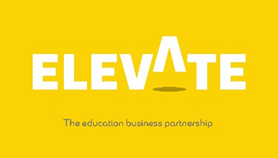 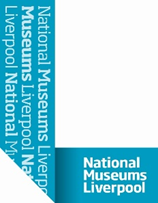 Task ThreeYou should have now spent some time looking through the 360 tour and listening to the team talk about their jobs!Thank you for completing this task on The National Museums LiverpoolCopyright Elevate EBPNameForm List 5 things that you have found out about National Museums Liverpool that you didn’t know before12345List five different careers/jobs that exist within National Museum Liverpool that are connected to the gallery tour you have watched12345What job is most suited to your personality? Please explain why this is?What qualifications do you need for this role?Could you gain some work experience/voluntary work  outside of the museum around the role you are interested in to develop the skills & qualities needed for the role and if so where?Please use the link below to discover free online learning!https://learndigital.withgoogle.com/digitalgarage